Velikonoční zábavné odpoledneZveme velké i malé, aby si přišli zasoutěžit, pobavit se a ochutnat soutěžní výrobky, možná si i zatančit v doprovodu kapely „Džunior“.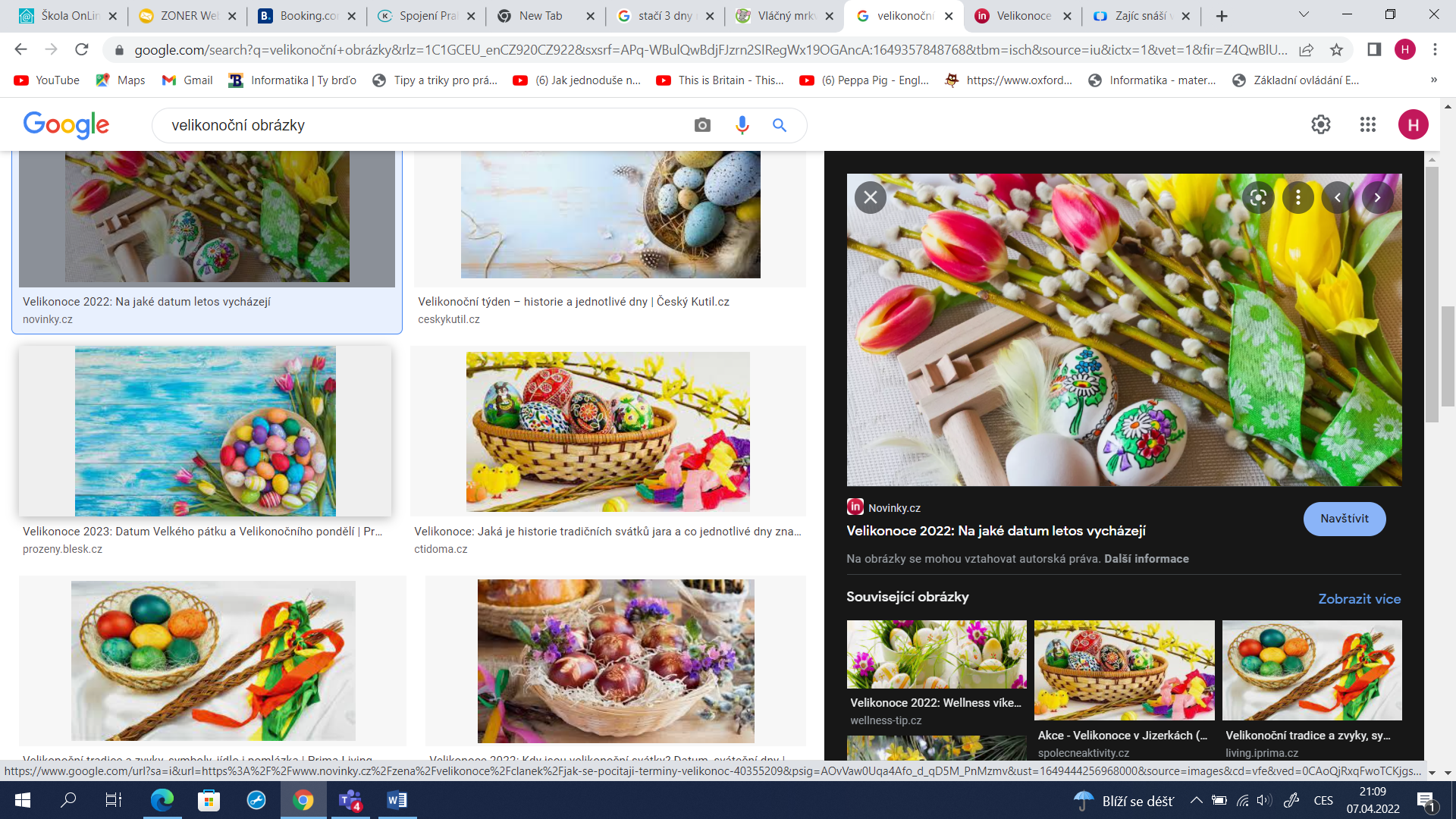 
Kdy: 	17. dubna 2022 v 15 hod.Kde: 	dětské hřiště za společenským zařízenímPřejímka soutěžních velikonočních dobrot od 15 do 15.30 hod (doufáme, že nějaké donesete ).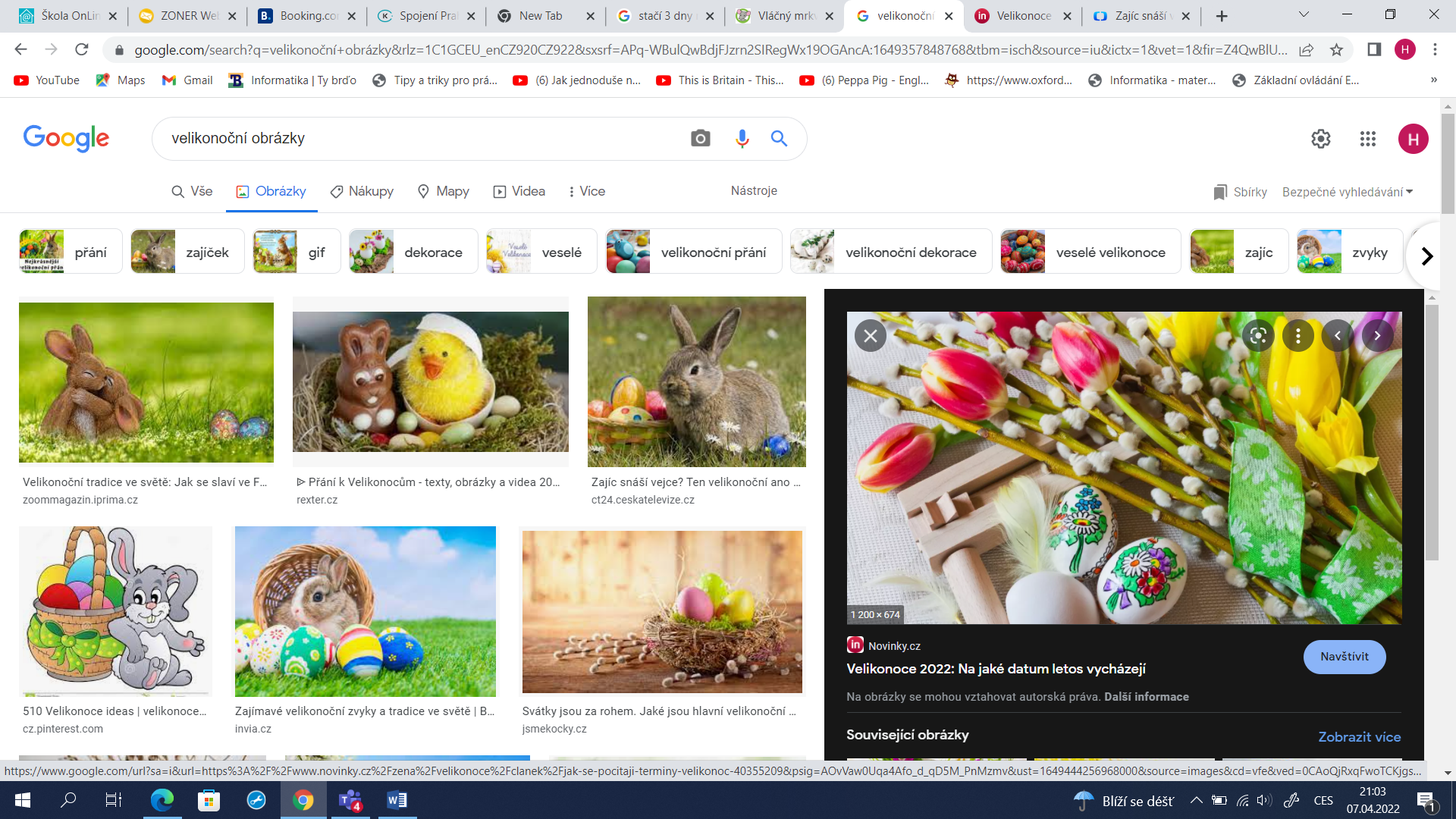 V případě nepříznivého počasí se akce přesune do společenského zařízení.Hostinec bude otevřen, čepuje se zelené pivo.Srdečně vás zve zastupitelstvo obce Ruda.